LECTURE : le scarabée magique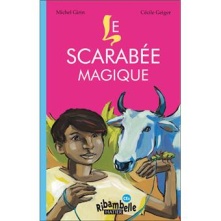 1ère partie : le livreQui est l'auteur ? L’auteur est Michel Girin.Qui est l'illustratrice ? L’illustratrice est Cécile Geiger.Quel est le nom de la collection ? La collection est Ribambelle.Où trouves-tu le nom des chapitres et leurs pages ? On les trouve à la fin du livre dans la table des matières.Quelle est la première phrase de la 4ème de couverture ?  Rajeev le petit Indien doit travailler pour survivre.2ème partie: l'histoire♦ Réponds par vrai ou faux . chapitre 1Le travail des enfants, c’est de: transporter de l’eau           VRAI p23construire des maisons     FAUXtransporter des briques    VRAIRajeev commencera à gagner de l’argent lorsqu’il aura fait :20 voyages  VRAI p512 voyages  FAUX40 voyages  VRAILes bons jours, Rajeev gagne :plus que dix roupies   VRAImoins de dix roupies  FAUXdix roupies  VRAI p6♦ Numérote les étapes de la fabrication des briques. chapitre 2         2     On verse l’eau dans les bacs à glaise. 	4   Les hommes coulent cette pâte dans des moules à briques. 	5   Enfin, les hommes démoulent les briques lorsqu’elles sont sèches. 	3   Dans ces bacs, les femmes piétinent la glaise pour faire une pâte fluide. 	1 On amène l’eau dans des camions-citernes.♦ Réponds aux questions. chapitre 3, chapitre 4Qui est Shiva ? Shiva est la sœur de Rajeev.Qu'arrive -t -il à Noureen ? Noureen se blesse à la cheville. Que répond le maître Bulawaran lorsqu'il est informé de sa blessure ?" Je m’occuperai de lui à la pause. Toi, attends un tour ici."Que mange Rajeev ? Il mange du curry. P17Quand Rajeev va-t-il à l’école ? Rajeev va à l’école le soir après son travail. P18Que trouve-t-il à côté de la roue du camion ? Il trouve un scarabée vert.♦ Numérote les phrases dans l’ordre de l’histoire.	   3 Le scarabée commence à creuser avec ses pattes antérieures en forme de pelle. 	1 Le sourcier attache un long fil de soie à l’une de ses pattes. 	2 Le scarabée flaire l’eau à plusieurs mètres sous terre.	5 Alors les hommes creusent et trouvent l’eau.   	4 Quand le fil cesse de s’enfoncer, le sourcier mesure la longueur de fil déroulée et dit : « l’eau est là. Vous pouvez creuser ! »♦ Colorie le mot qui correspond à chaque définition. Bande de cuir large et plate qui permet de serrer : planche -sangle - hotte . Personne qui trouve des sources souterraines : sorcier- coursier- sourcier . Trou profond creusé dans le sol pour en tirer de l’eau : tuyau- puits- arrosoir .♦ Souligne : en bleu les paroles de Rajeev, en orange les paroles de Shiva, en vert les paroles d’Hamda. Extrêmement rares, les scarabées verts valaient leur poids en pierres précieuses. Rajeev eut soudain une idée : il allait dégager l’insecte de sa gangue de glaise, le laver et le sauver. Il se débarrassa de sa hotte et courut jusqu’au petit groupe des porteuses d’eau. - Shiva, vite ! lança-t-il à sa sœur. Donne-moi l’épingle qui retient tes cheveux ! - Pour quoi faire ? lui demanda Shiva, méfiante. - Je n’ai pas le temps de te l’expliquer, répondit Rajeev. Vite, donne ! - Pas question ! Tu vas la casser. Les filles se moquèrent de Rajeev. Que voulait-il faire avec une épingle à cheveux ? Un hameçon pour la pêche ? En cette saison, tous les lacs étaient à sec ! Le garçon bouillait d’impatience. A tout moment, quelqu’un pouvait découvrir le scarabée vert. Une voix l’appela. Il se retourna. Hamda, la sœur de Noureen, la plus moqueuse des filles de village, tendait vers lui sa main fermée. Rajeev soupira. Qu’avait-elle inventé pour le ridiculiser ? Mais Hamda ouvrit la main, laissant apparaître une grosse épingle à cheveux. - Merci d’avoir aidé Noureen, lui dit-elle gentiment. Rajeev saisit l’épingle et fila à toute vitesse jusqu’au camion. ♦ Pourquoi Hamda accepte-t-elle de prêter son épingle à Rajeev ? Hamda est reconnaissante que Rajeev ait aidé son frère blessé.♦ Relie à la règle chaque personnage à ce qui le caractérise. 				. maltraité .				. violent . Maître Bulawaran ●	. privé de tout .  		● Rajeev				. pauvre. 				. injuste . 				. coléreux .				. autoritaire . 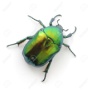 ♦ Complète le cycle de vie du scarabée vert avec les mots œufs et larves.			scarabée vert 				          Larves				         œufs♦ Souligne de la même couleur les phrases qui se complètent. Tu dois avoir 4 couleurs différentes.Quand un paysan a besoin de creuser un puits, Shiva part dans les collines afin de prévenir son frère. Les sourires s’installèrent sur les visages. Les roupies tintèrent dans les poches. Beaucoup ont essayé de suivre Shiva mais elle passe par des chemins si tortueux que personne n’y est jamais parvenu, sauf Hamda, la sœur de Noureen. Hamda connaît le chemin qui conduit à la cachette de Rajeev. Les gens du village sont moins pauvres ; ils gagnent de l’argent. Les gens du village sont heureux. Rajeev est devenu sourcier. Avec ses scarabées, il cherche l’eau pour les gens du village.As-tu aimé cette histoire ? 	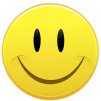 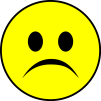 Explique pourquoi : ................................................................................................................................................................................................................................................................♦ Complète l'histoire d'une petite fille pauvre qui vit en Afrique et qui travaille dans une mine d'or.(prénom de petite fille ) n'avait que(l’âge que tu veux entre 5 et 11 ans) ans. Ses parents étaient pauvres alors elle travaillait à la mine pour trouver de l’or.Toute la journée, du matin au soir, elle creusait la terre dans le noir pour trouver de l'or.Un jour, elle se fit mal. Son patron/ maître/ chef en colère la jeta dehors. Triste d'avoir perdu son travail/ boulot, elle se mit à pleurer.Tout à coup, un scorpion/ insecte s'approcha d'elle et grimpa sur sa main. La petite fille eut peur mais fut surprise de voir briller l'animal. En effet il était en or ! Vite elle courut chez ses parents pour leur montrer. Heureux, ils prirent le petit animal/ scorpion/insecte et le déposèrent dans une petite boîte. Le lendemain quelle joie de voir dans la boîte trois œufs/ scorpions d’or !(Prénom de petite fille) et ses parents ne seraient plus jamais pauvres. La petite fille n'aurait plus besoin de travailler et pourrait enfin aller à l’école et apprendre beaucoup de choses.